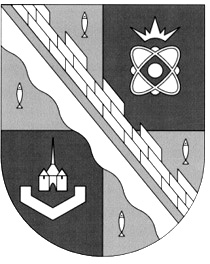                            администрация МУНИЦИПАЛЬНОГО ОБРАЗОВАНИЯ                                             СОСНОВОБОРСКИЙ ГОРОДСКОЙ ОКРУГ  ЛЕНИНГРАДСКОЙ ОБЛАСТИ                             постановление                                                         от 08/02/2022 № 185О внесении изменений в постановление администрации Сосновоборского городского округа от 14.02.2020 № 295«Об утверждении бюджетного прогноза Сосновоборского городского округа на долгосрочный период 2020-2025 годов»В соответствии с пунктом 6 статьи 170.1 Бюджетного кодекса Российской Федерации и постановлением администрации Сосновоборского городского округа от 21.09.2015 № 2330 «Об утверждении Порядка разработки и утверждения бюджетного прогноза Сосновоборского городского округа», администрация Сосновоборского городского округа                  п о с т а н о в л я е т:1. Внести изменения в бюджетный прогноз Сосновоборского городского округа на долгосрочный период 2020-2025 годов, утвержденный постановлением администрации Сосновоборского городского округа от 14.02.2020 № 295 «Об утверждении бюджетного прогноза Сосновоборского городского округа на долгосрочный период 2020-2025 годов»: Приложения № 2-6 к бюджетному прогнозу Сосновоборского городского округа на долгосрочный период 2020-2025 годов изложить в новой редакции (Приложение).Общему отделу администрации (Смолкина М.С.) обнародовать настоящее постановление на электронном сайте городской газеты «Маяк».Отделу по связям с общественностью (пресс-центр) комитета по общественной безопасности и информации (Бастина Е.А.) разместить настоящее постановление на официальном сайте Сосновоборского городского округа. Настоящее постановление вступает в силу со дня официального обнародования.Контроль за исполнением постановления оставляю за собой.Глава Сосновоборского городского округа                                                             М.В. ВоронковИсп. Блеклова Е.Е.(КФ)
Тел. 8(813) 299-60 ТНСОГЛАСОВАНО: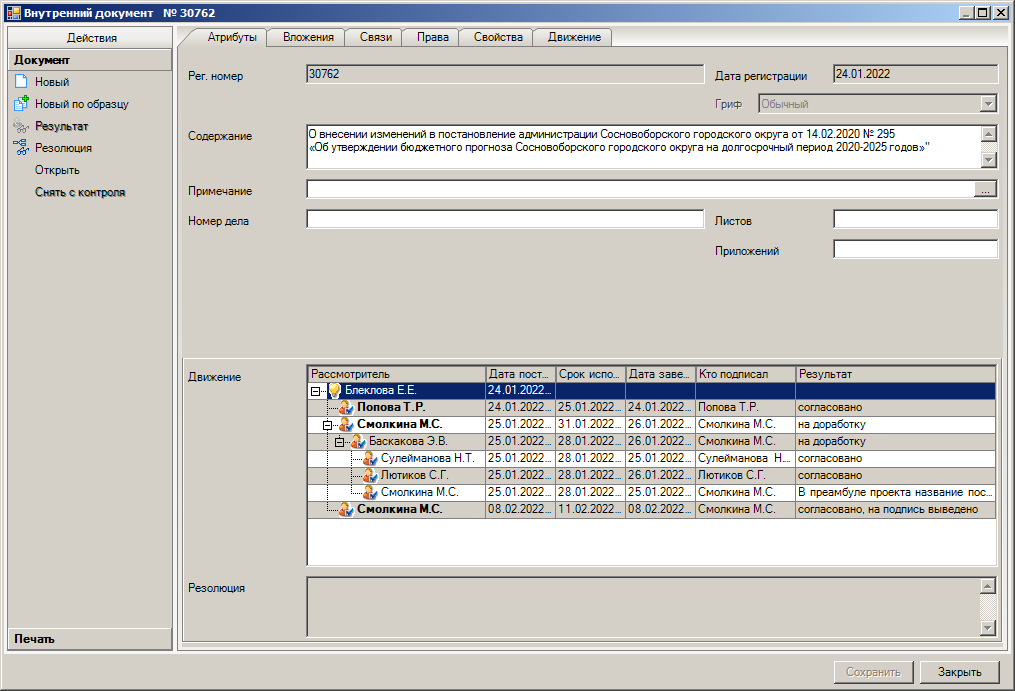                                                                                                           Рассылка: КФ, заместителям главы, ОЭРПРИЛОЖЕНИЕ к постановлению администрацииСосновоборского городского округа  от 08/02/2022 № 185Приложение № 2 к бюджетному прогнозу Сосновоборского городского округа на 2020-2025 годыОсновные параметры бюджета Сосновоборского городского округа на долгосрочный период 2020-2025 годов                                                                                                                                                     (млн. руб.)Приложение № 3 к бюджетному прогнозу Сосновоборского городского округа на 2020-2025 годыОсновные параметры бюджета Сосновоборского городского округана долгосрочный период 2020-2025 годов(млн. руб.)Приложение № 4 к бюджетному прогнозу Сосновоборского городского округа на 2020-2025 годыПрогноз основных характеристик бюджета Сосновоборского городского округа(млн. руб.)Приложение № 5 к бюджетному прогнозу Сосновоборского городского округа на 2020-2025 годыПрогноз основных характеристик бюджета Сосновоборского городского округа(млн. руб.)Приложение № 6 к бюджетному прогнозу Сосновоборского городского округа на 2020-2025 годыПоказатели финансового обеспечения муниципальных программ Сосновоборского городского округа на 2020-2025 годы(млн. руб.)Показатель202020212022202320242025Доходы, всего, в т.ч.:2 987,83 133,42743,62884,13045,32992,2НДФЛ983,5981,91063,01128,91198,91256,4Акцизы по подакцизным товарам (продукции), производимым на территории РФ2,43,33,43,53,73,8Налоги на совокупный доход185,3226,0244,1253,7263,9274,5Налоги на имущество128,0131,6130,0130,9131,6136,9Государственная пошлина, сборы6,77,26,16,16,16,3Доходы от использования имущества167,4178,3152,2156,7147,6153,5Платежи при пользовании природными ресурсами1,13,71,01,01,01Доходы от оказания платных услуг и компенсации затрат государства3,01,61,41,51,51,6Доходы от продажи материальных и нематериальных активов209,561,014,311,010,711,1Штрафы, санкции, возмещение ущерба4,46,43,03,13,23,3Прочие неналоговые доходы84,528,68,796,0186,09,1Итого собственных доходов1775,81 629,61627,21792,41954,21857,5Безвозмездные поступления1212,01503,81116,41091,81091,11134,7Расходы, всего, в т.ч.:2970,73333,12875,42884,13045,32992,2Общегосударственные вопросы329,9359,7320,6372,4439,1431,4Национальная безопасность и правоохранительная деятельность10,116,513,412,920,219,8Национальная экономика370,8367,8278,2279,1299,5294,3Жилищно-коммунальное хозяйство316,4329,6331,1235,0260,6256,1Охрана окружающей среды0,40,73,68,90,70,7Образование1 565,11 896,41 577,31 608,31 692,71663,2Культура, кинематография209,8198,0179,1194,4175,2172,1Социальная политика144,4138,4152,8152,5134,5132,2Физическая культура и спорт10,710,45,96,18,07,9Средства массовой информации13,115,513,412,813,112,9Обслуживание государственного и муниципального долга0001,71,71,7Дефицит/профицит+17,0-199,7-131,8000%  (к собственным доходам бюджета)-12,28,1---Показатель2020г.2021г.2022г.2023г.2024г.2025г.Доходы, всего, в т.ч.:2 987,83 133,42743,62884,13045,32992,21. Налоговые доходы1306,01 349,91446,61523,11604,21677,92. Неналоговые доходы469,8279,7180,6269,2350179,63. Безвозмездные поступления1212,01503,81116,41091,81091,11134,7Расходы, всего, в т.ч.: 2970,73 333,12875,42884,13045,33167,11.Администрация Сосновоборского городского округа1452,31 695,31 305,81 218,11 261,61312,12.КУМИ Сосновоборского городского округа57,966,054,456,658,861,23.Комитет образования Сосновоборского городского округа1432,81 543,91 487,91 534,41 595,91659,74.Комитет финансов Сосновоборского городского округа16,116,015,662,8116,3121,05.Совет депутатов Сосновоборского городского округа7,67,97,88,18,48,76.КСП Сосновоборского городского округа4,04,03,94,14,34,5Дефицит/профицит+17,0-199,7-131,8000ПоказательФакт на 01.01.2019Факт на 01.01.2020Факт на 01.01.2021Факт на 01.01.2022План на 2022 годПлан на 2023 годПлан на 2024 годПлан на 2025 годДоходы, всего2 583,32 631,32987,83 133,42743,62884,13045,32992,2в % -101,8113,5104,988,7105,1105,698,3Расходы      2 390,62641,02970,73 333,12875,42884,13045,32992,2в %-110,5112,5112,286,0100,3105,698,3Дефицит/профицит              +192,7-9,7+17,0-199,7-131,8000в % -0,6--8,1---ПоказательФакт на 01.01.2019Факт на 01.01.2020Факт на 01.01.2020Факт на 01.01.2022План на 2022 годПлан на 2023 годПлан на 2024 годПлан на 2025 годДоходы, всего                 2 583,32 631,32 987,83 133,42743,62884,13045,32992,2в % к ВРП                     0,230,220,250,240,200,200,200,19Расходы                       2 390,62641,02970,73 333,12875,42884,13045,32992,2в % к ВРП                     0,220,220,240,260,210,200,200,19Дефицит/профицит              +192,7-9,7+17,0-199,7-131,8000в % к ВРП                     --------муниципальный долг00000000в % к ВРП                     --------ПоказательФакт за 2020 годФакт за 2021 год2022 год2023 год2024 год2025 годРасходы всего2970,73333,12875,42884,13045,32992,21Программные расходы, 
всего2593,32939,22485,72478,62616,22572,11уд.вес (%)87,3%88,2%86,4%85,9%85,9%86,0%1.1.Муниципальная программа Сосновоборского городского округа "Жилище в Сосновоборском городском округе на 2014-2020 годы"27,316,624,224,825,625,11.2.Муниципальная программа Сосновоборского городского округа "Стимулирование экономической активности малого и среднего предпринимательства в Сосновоборском городском округе до 2030 года"2,22,73,33,43,73,71.3.Муниципальная программа Сосновоборского городского округа "Управление муниципальным имуществом Сосновоборского городского округа на период 2014-2021годы"27,329,721,422,724,123,61.4.Муниципальная программа Сосновоборского городского округа "Медико-социальная поддержка отдельных категорий граждан в Сосновоборском городском округе на 2014-2025 годы"14,413,213,813,51,813,61.5.Муниципальная программа Сосновоборского городского округа "Современное образование в Сосновоборском городском округе"1459,91791,81489,91538,31633,71598,61.6.Муниципальная программа "Развитие культуры Сосновоборского городского округа на 2019-2024 годы"289,6287,4264,9287,4277,0271,11.7.Муниципальная программа Сосновоборского городского округа "Физическая культура, спорт и молодежная политика Сосновоборского городского округа на 2014-2025 годы"60,269,259,964,569,668,11.8.Муниципальная программа Сосновоборского городского округа "Городское хозяйство на 2014-2024 годы"680,8692,4579,4495,6543,8532,31.9.Муниципальная программа Сосновоборского городского округа "Развитие информационного общества в Сосновоборском городском округе на 2014-2025 годы"24,123,318,718,619,519,11.10.Муниципальная программа Сосновоборского городского округа "Безопасность жизнедеятельности населения в Сосновоборском городском округе на 2014 - 2020 годы"7,412,810,29,717,417,12Непрограммные расходы,всего377,5394,0389,7405,5429,1420,0уд.вес (%)12,7%11,8%13,5%14,1%14,1%14,0%